Equality and Inclusion Matters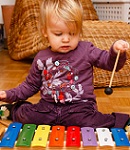 A child’s right to be included must be at the heart of all Early Years practice. • The EYFS seeks to provide- equality of opportunity and anti-discriminatory practice, ensuring that every child is included and supported. (EYFS 2021)Equality is the term used to mean the recognition of the diversity of needs that individuals may have and the removal of discrimination, prejudice or barriers. These may be physical, attitudinal or institutional.Diversity is the term used to mean the range of visible and non-visible differences that exist between people. Valuing diversity means respecting and acknowledging differences to create a culture of inclusion.Inclusion is the term used to mean the process of identifying, understanding and breaking down the barriers to participation and belonging (Early Childhood Forum definition).Every child deserves to be treated with respect and the Equality Act 2010 places a legal duty on services to meet the Public Sector Duties of the Act.To eliminate discrimination, harassment and victimisation.To advance equality of opportunityTo foster good relationsThese duties apply to all children, regardless of their own or their parents’ race, disability, religion, gender, age, gender identity, pregnancy or maternity or sexual orientation, which are the protected characteristics covered by the Act. Race The Act defines the term “Race” as ethnic or national origin, nationality or Colour. Everyone has a racial group which is based on shared characteristics that include geographical, language and cultural factors. All racial groups are covered by the Act. People who define themselves as Gypsies or Travellers belong to racial groups that are also protected from discrimination by the Equality Act. Disability A person has a disability if s/he has a physical or mental impairment which has a substantial and long-term adverse effect on that person's ability to carry out normal day-to-day activities.Religion and belief Religion has the meaning usually given to it but belief includes religious and Philosophical beliefs including lack of belief (e.g. Atheism). Generally, a belief should affect your life choices or the way you live for it to be included in the definition.  The Common Inspection Framework requires schools to promote “Fundamental British Values”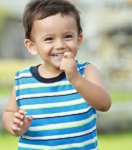 These values are defined as-  Democracy: making decisions together  Rule of law: understanding rules matter  Individual liberty: freedom for all                                        Mutual respect and tolerance: treat others as you want to be treated By meeting the duties of the Equality Act 2010 and by following the EYFS schools will already be promoting these values. In the EYFS this is through the areas of PSED and Understanding the World There is other legislation that protects the rights of children in your care.The United Nations Convention on the Rights of the Child (UNCRC) is an international treaty that applies to all children and young people up to the age of 18. It gives children and young people a comprehensive set of rights and is separated into 54 articles or sections covering different aspects of childhood and rights and freedoms. All children and young people have all the rights in the Convention. Some groups of children and young people – for example those living away from home, and young disabled people – have additional rights. The UK Government agreed to make all laws, policy and practice compatible with UN Convention on the Rights of the Child when it ratified it in 1991. This means that the legislation that applies to you as an Early Years Practitioner will also reflect the principles of the UNCRC. A child friendly poster listing the articles is available to download from https://www.britishcouncil.ug/sites/default/files/uncrcchilldfriendlylanguage.pdfRole of the Supporting Children with SEND The rights of children with special educational needs or disabilities are protected by the SEND Code of Practice 2015. Every school is required to have a SENCO. Their role is to identify and help meet the needs of children with special educational needs and/or disabilities (SEND) 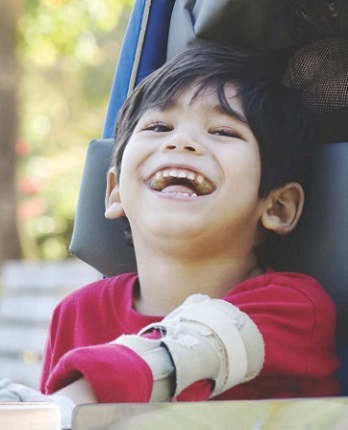 Understanding the Local Offer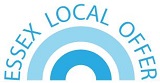 All local authorities must provide a Local Offer. Its purpose is to improve choice for families by providing information about services for children and young people aged 0-25 years who have special educational needs and/or disabilities. It provides, in a single place, all the support and services available locally for children and young people with SEND and their families. It is also a comprehensive resource for professionals. Schools are required to publish their offer to children with SEND on their website.You can view the Essex Local Offer at www.essexlocaloffer.org.uk     LanguageSupporting children with English as their Additional Language (EAL) 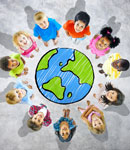 Being bilingual or multi-lingual has many advantages. A child's home language is part of their identity; it is a connection to their family, community and culture. The home language forms the foundations for learning English. The skills used to learn a home language are transferable when learning English and any other new languages and strengthen children’s understanding of language use.The revised EYFS Statutory Framework (1:13) states that: 'for children whose home language is not English, providers must take reasonable steps to provide opportunities for children to develop and use their home language in play and learning, supporting their language development at home.’Schools can meet this requirement by providing dual language books, signs and words around the room, using recordable devises and photo books to involve parents in their child’s learning; using key words and greetings and inviting parents to spend time in the classroom using the home language.You can also visit the resources section of the website for the Essex Early Years workforce for lots of information and an Early Years Inclusive Environment Audit template which can be used as a good practice checklist.The Essex Early Years Provider Pages www.essex.gov.uk/earlyyearsandchildcare  Checklist for Inclusion:Our school has a SENCO All staff are aware of the Equality Act 2010All staff understand the importance of removing barriers to inclusionWe have published our Local Offer informationAll staff are aware of the importance of Home language and strategies to support children with EAL.We have used the Early Years Inclusive Environment Audit to review our classroom environment.